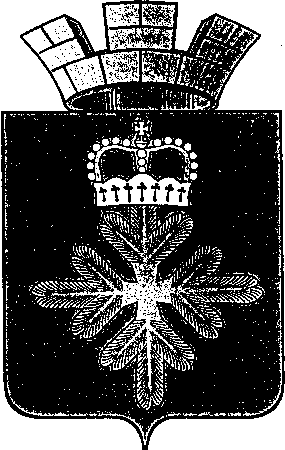 ПОСТАНОВЛЕНИЕГЛАВЫ ГОРОДСКОГО ОКРУГА ПЕЛЫМОб объявлении конкурса на включение в кадровый резерв для замещения вакантной должности муниципальной службы администрации городского округа Пелым В соответствии с Федеральным законом от 02.03.2007 № 25-ФЗ «О муниципальной службе в Российской Федерации», Законом Свердловской области от 29.10.2007 г. №136-ОЗ «Об особенностях муниципальной службы на территории Свердловской области», Положением о порядке формирования кадрового резерва для замещения вакантных должностей муниципальной службы в органах местного самоуправления городского округа Пелым, утвержденным постановлением главы городского округа Пелым от 27.04.2016 №19 «Об утверждении Положения о порядке формирования кадрового резерва для замещения вакантных должностей муниципальной службы в органах местного самоуправления городского округа Пелым» ПОСТАНОВЛЯЮ:1. Объявить конкурс на включение в кадровый резерв для замещения вакантной должности муниципальной службы администрации городского округа Пелым (Приложение 1). 2.Настоящее постановление опубликовать в информационной газете «Пелымский вестник» и разместить на официальном сайте городского округа Пелым в сети «Интернет».3.Контроль за исполнением настоящего постановления оставляю за собой.Глава городского округа Пелым                                                              Ш.Т. АлиевПриложение № 1                                                                                                  к постановлению главы                                                                         городского округа Пелым                                                                             от 22.06.2016 № 26ОБЪЯВЛЕНИЕо проведении конкурса на включение в кадровый резерв для замещения вакантной должности муниципальной службы администрации городского округа Пелым Администрация городского округа Пелым объявляет о приеме документов для участия в конкурсе на включение в кадровый резерв на замещение младшей должности муниципальной службы, специалиста по охране окружающей среды и труда, отдела по управлению имуществом, строительству, жилищно – коммунальному хозяйству администрации городского округа Пелым.	1. Требования к кандидатам:	1.1. Квалификационные требования к уровню профессионального образования и стажу муниципальной службы и (или) государственной службы либо стажу работы по специальности: - наличие среднего профессионального образование без предъявления требований к стажу муниципальной службы или стажу работы по специальности;	1.2. Квалификационные требования к профессиональным знаниям:	- знание Конституции Российской Федерации, Устава Свердловской области, Устава городского округа Пелым, а также федеральных законов, иных нормативных правовых актов Российской Федерации, законов Свердловской области, иных нормативных правовых актов Свердловской области, принимаемых Губернатором Свердловской области и Правительством Свердловской области, муниципальных нормативных правовых актов в соответствующей сфере деятельности органов местного самоуправления городского округа Пелым;	1.3. Квалификационные требования к профессиональным навыкам, необходимым для исполнения должностных обязанностей, для замещения должности муниципальной службы являются:	- навыки организации и планирования работы, контроля, анализа и прогнозирования последствий принимаемых решений, владения информационными технологиями, пользования офисной техникой и программным обеспечением, редактирования документации, организационные и коммуникативные навыки.	2. Граждане, желающие участвовать в конкурсе, могут сдавать документы, предусмотренные Положением о порядке формирования кадрового резерва для замещения должностей муниципальной службы в органах местного самоуправления городского округа Пелым, утвержденное постановлением главы городского округа Пелым от 27.04.2016 №19 (с внесенными изменениями от 22.06.2016 №24):	1) личное заявление;	2) собственноручно заполненную и подписанную анкету по форме, утвержденной Распоряжением Правительства Российской Федерации от 26.05.2005 № 667-р, с приложением фотографии;	3) копию паспорта или заменяющего его документа (соответствующий документ предъявляется лично по прибытии на конкурс);	4) копию трудовой книжки, заверенную нотариально или кадровой службой по месту работы (службы), или иные документы, подтверждающие трудовую деятельность кандидата;	5) копии документов об образовании и о квалификации, а также по желанию гражданина, копии документов, подтверждающих повышение или присвоение квалификации по результатам дополнительного профессионального образования, документов о присвоении ученой степени, ученого звания, заверенные нотариально или кадровой службой по месту работы (службы);	6) документ об отсутствии у гражданина заболевания, препятствующего поступлению на муниципальную службу или ее прохождению;	7) другие документы и материалы, которые, по мнению гражданина, подтверждают его профессиональные заслуги (в том числе рекомендации, справки, публикации, дипломы, книги, брошюры, рефераты и т.п.).»;	Гражданин вправе предоставить рекомендательные письма с места работы, а также от отдельных лиц, знающих претендента.	Достоверность сведений, предоставляемых гражданами, подлежат проверке.	Предполагаемая дата и время проведения конкурса на  включение в кадровый резерв для замещения вакантной должности муниципальной службы администрации городского округа Пелым : 01.08.2016 года в 14.00 часов.	Форма конкурса – тестирование на знание действующего законодательства о муниципальной службе, противодействия коррупции и собеседование.	Документы принимаются с 27.06. 2016 года по 25.07. 2016 года.	Время приёма документов с 14.00  до 16.00	Место проведения: г. Ивдель, п. Пелым, ул. Карла-Маркса д. 5., в здании Администрации городского округа Пелым, зал заседаний 1 этаж. 	Получить подробную информацию о конкурсе можно по тел: (34386) 45-1-69 и на официальном сайте городского округа Пелым в сети «Интернет» по адресу «pelym-adm.info».от 22.06.2016 № 26п. Пелым 